Class:Below are the instructions for downloading the student version of MicroStation (PowerDraft).Important Notes:The student version is named PowerDraft 64x (do not try to download MicroStation)You must first read and follow all the instructions exact and in order for PowerDraft to be properly downloaded, installed and functional.When asked for the School Code (see yellow highlighted code below) it should be copied and pasted without any additional spaces in the required field.If there are problems with downloading or installing PowerDraft you must contact Bentley directly using the either the phone or email contact information shown at the bottom of this memo.Do not contact HCC IT or customer support they will not be able to provide assistance with problems related to this Bentley software. 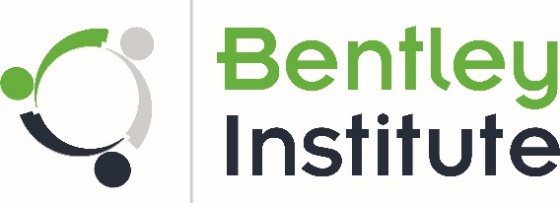 Getting started with Bentley’s STUDENTserver:Students must first create accounts, using the following School Code to set up an individual account:AWIzxweDgaXGSZbST/EqkX+zlEJYMKlNNgW+C/LHwZKywHcu7SOpXg==Visit STUDENTserver at http://apps.bentley.com/StudentServer and click JOIN NOWCreate your account:Add your School Code to that field, as requested in the registration form.Add your personal information in the other form fields.Submit the form, and an Email will be sent to you from Bentley for further verification.
(If you do not see the email within a few minutes check your spam/junk folder)Verify your account:Click the link in the account verification Email to activate your STUDENTserver account.Once you verify your new account, you can log in and access all that STUDENTserver has to offer.Benefits include:More than 50 software applications (those with ** after the product name are excluded; products are Country-specific where indicated)On-Demand trainingTraining Transcripts, to send to potential employersDownload the software:Go to the “download” page on STUDENTserver.You can search for the application you want, or browse the options and filter by brand, product line, language, and other options.When you’ve found the application you want, click on the “All Downloads” tab under the product description and find the latest version with your preferred language and download the application by clicking on the green download icon on the right. To activate the software please make sure you are logged in to CONNECTION Client.Need assistance on activation, please click Here.Access training:Go to the “Leaning” page on STUDENTserver.Browse the product categories to find the application for which you want training. Click on the blue product name to follow the link to the learning path page on LEARNserver, our training access point. Click on the “find training” below the course you want to open up the course materials for download or viewing.Once you have completed a training course, you can view and print out transcripts for that course in the “certificate and transcript” page of STUDENTserver. To view a list of learning paths recommended for students, go to our learning paths Communities page here.Here are some materials for Bentley Products that you can check out for self-learning:QuickStart for Structural Engineers Using STAAD.ProQuickStart for Structural Engineers using STAAD Foundation AdvancedGetting Started with MicroStation CONNECT EditionQuickStart Using ContextCaptureWater Distribution, Design and Modeling CONNECT EditionGet connected:Join our Academic Programs community on Bentley Communities here to get view information on upcoming events, suggested training opportunities, design competitions, and more. Join our facebook page here.Visit our YouTube page to view training views, walkthroughs, and more.Our library of on-demand videos can be found here and can be sorted by product and language. Best Regards,Sankalp Sarkar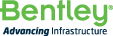 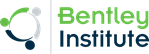 Sankalp.sarkar@bentley.com |+1-610-458-2785 Visit CONNECT Advisor – Your one stop hub for personalized support and learning recommendations inside Bentley Products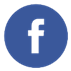 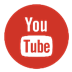 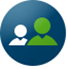                                       Houston Community College